附件22023-2024-1学期公共基础课重修辅导安排本学期重修报名已经结束，已经报名重修的同学请按下面的要求进行重修。重修会在网络课程上提供学习资料，请大家及时关注，认真对待。重修结束两周后，请登录教务系统查询成绩。高等数学1高等数学1的重修通过线下进行考试，报名重修的学生名单已导入学习通，请根据要求完成学习通上作业，计入平时成绩。考试时间：2023年11月26日8:00-9:00，考试地点：J3A-303。如有问题请在学习通群咨询。      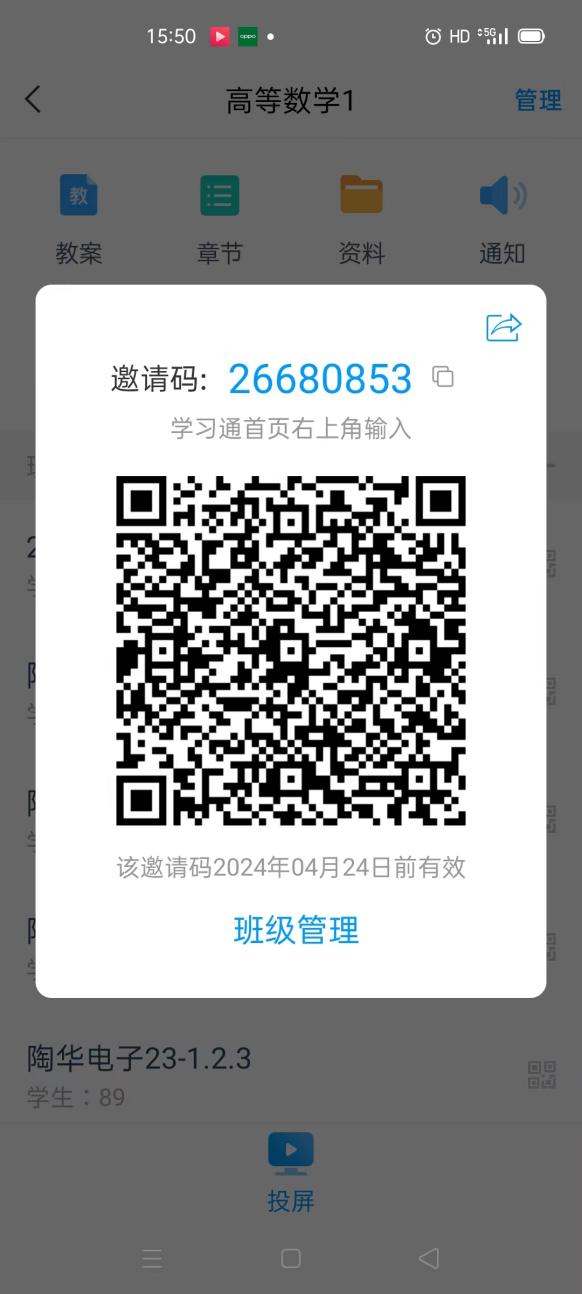 高等数学1学习通邀请码    高等数学2高等数学1的重修通过线下进行考试，报名重修的学生名单已导入学习通，请根据要求完成学习通上作业，计入平时成绩。考试时间：2023年11月26日9:20-10:20，具体教室分配见附件。如有问题请在学习通群咨询。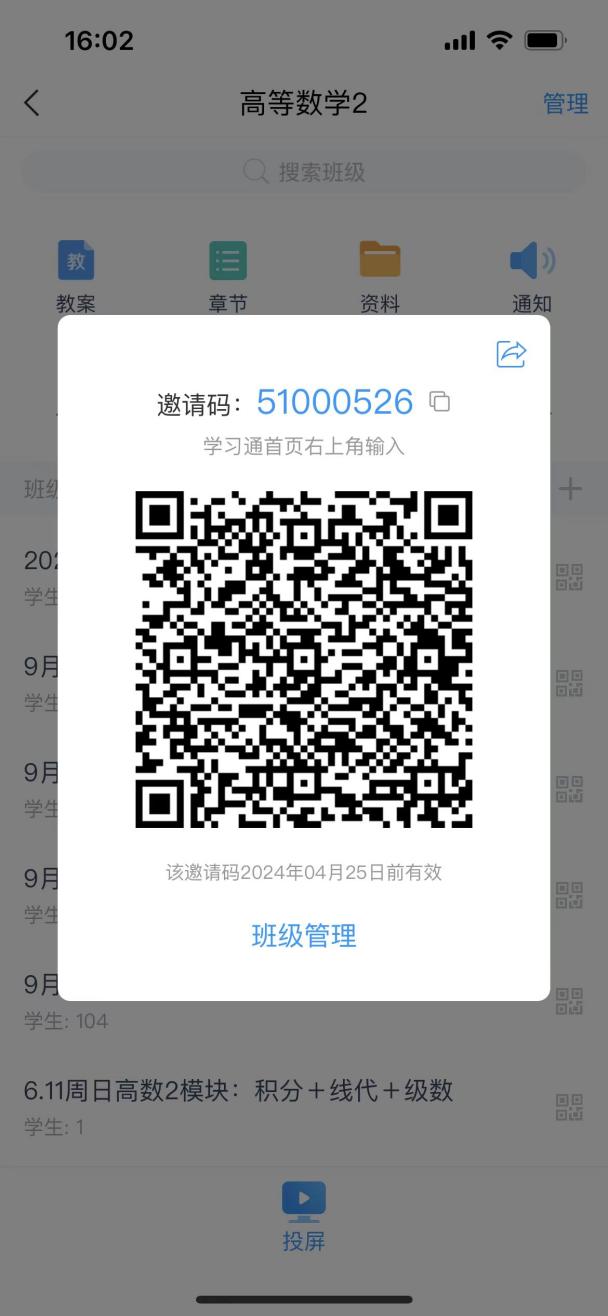 高等数学2学习通邀请码    大学英语1大学英语1的重修通过线下进行考试，报名重修的学生名单已导入学习通，请根据要求完成学习通上作业，计入平时成绩。考试时间：2023年11月25日8:00-9:30，考试地点：J3A-303。如有问题可加入下面的QQ群咨询。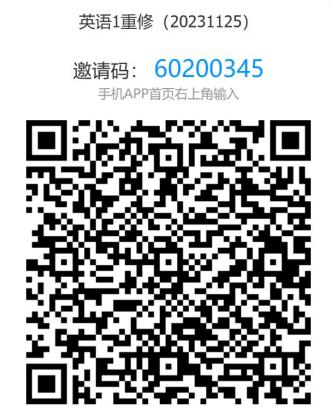 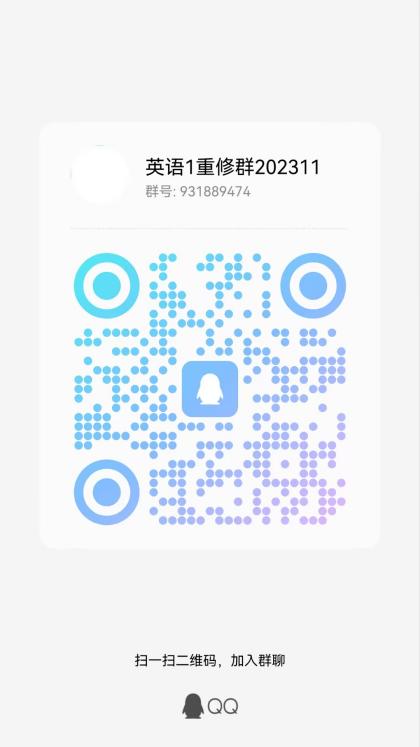 大学英语1学习通邀请码      大学英语1重修咨询QQ群大学英语2大学英语2的重修通过线下进行考试，报名重修的学生名单已导入学习通，请根据要求完成学习通上作业，计入平时成绩。考试时间：2023年11月25日9:45-11:10，考试地点：J3A-303。如有问题可加入下面的QQ群咨询。          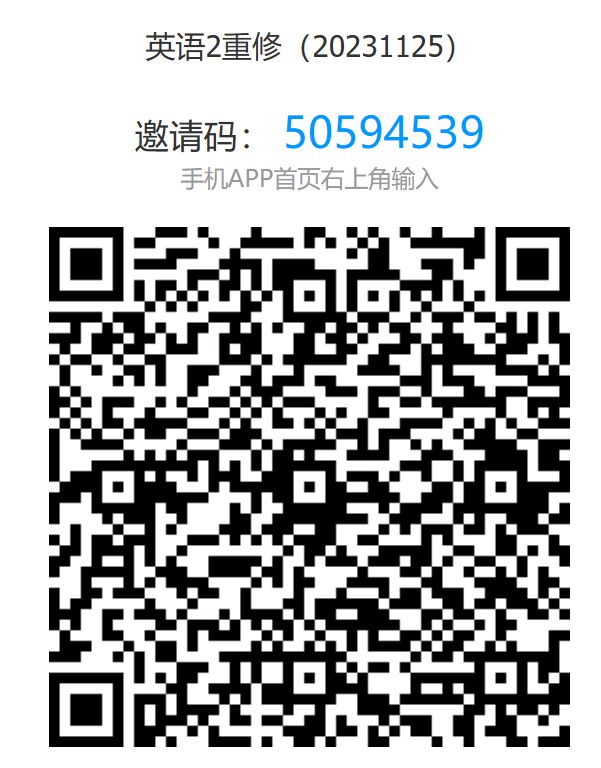 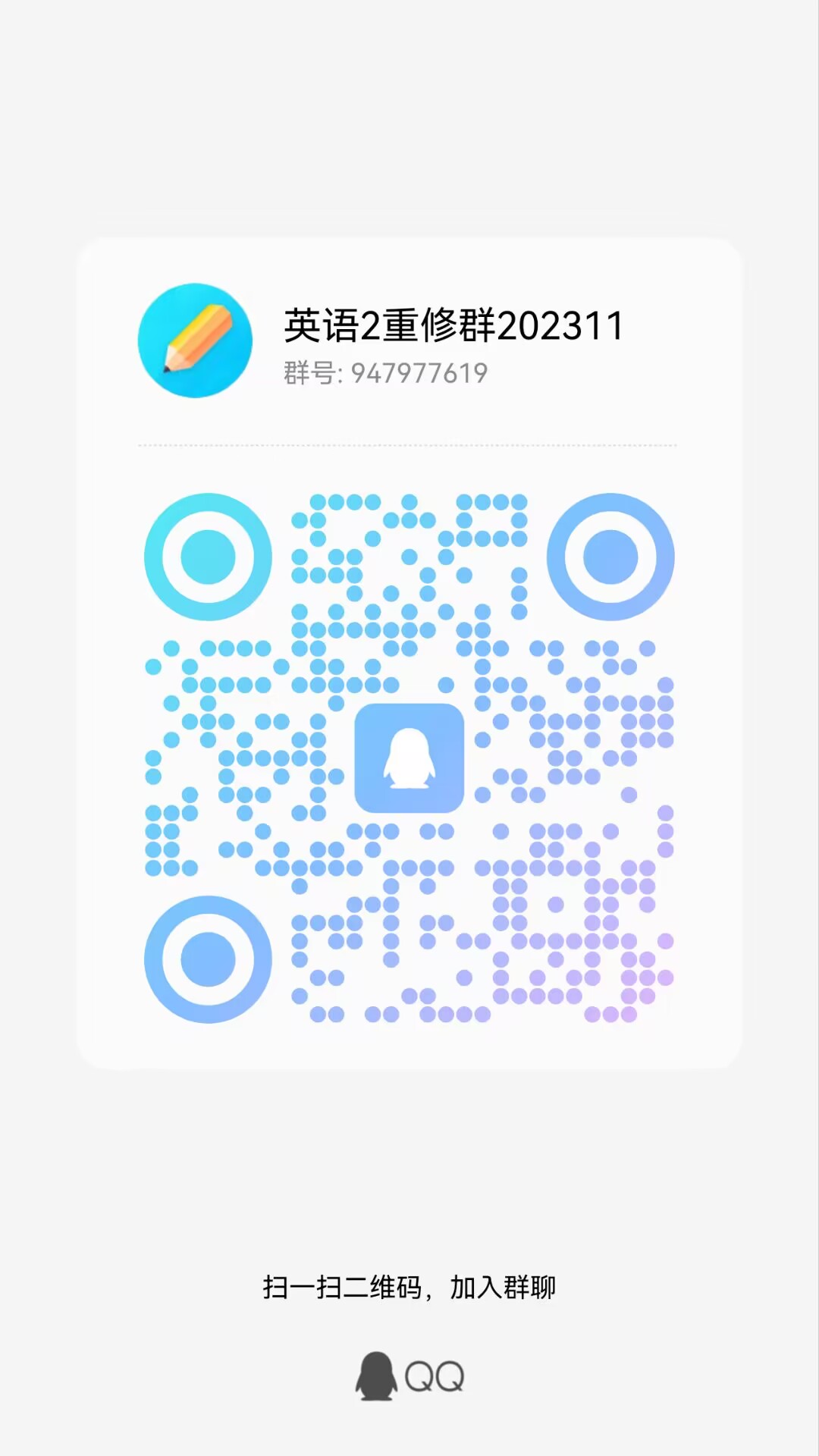   大学英语2学习通邀请码      大学英语2重修咨询QQ群英语能力测试（仅限结业生）英语等级的重修通过线下进行考试，报名重修的学生名单已导入学习通，请根据要求完成学习通上作业，计入平时成绩。考试时间：2023年11月25日14:00-15:25，考试地点：J3A-303。如有问题可加入下面的QQ群咨询。本考试只针对结业生进行。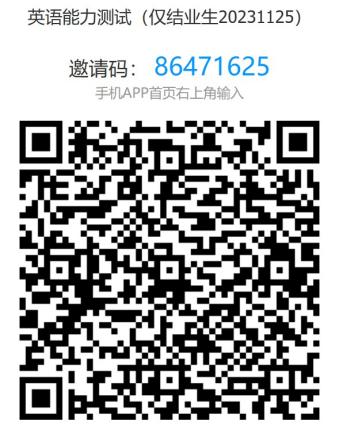 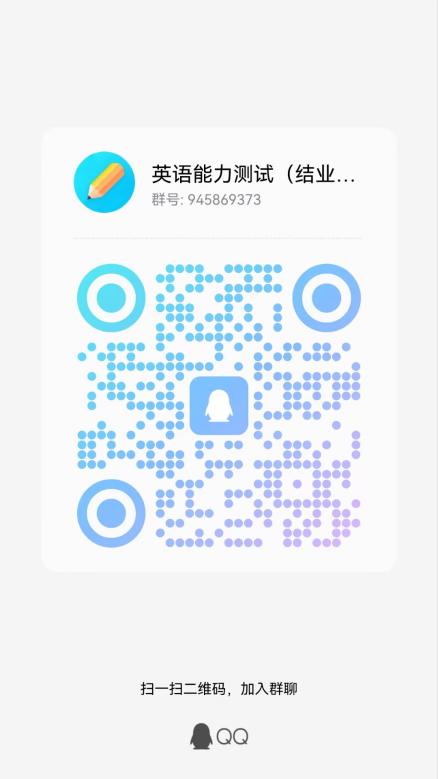           英语等级重修学习通邀请码      英语能力测试重修咨询QQ群体育（在校生）已报名体育重修的在校生，请加入下面的QQ群，按照老师要求学习，并根据群里的要求于2022年11月26日前完成考试。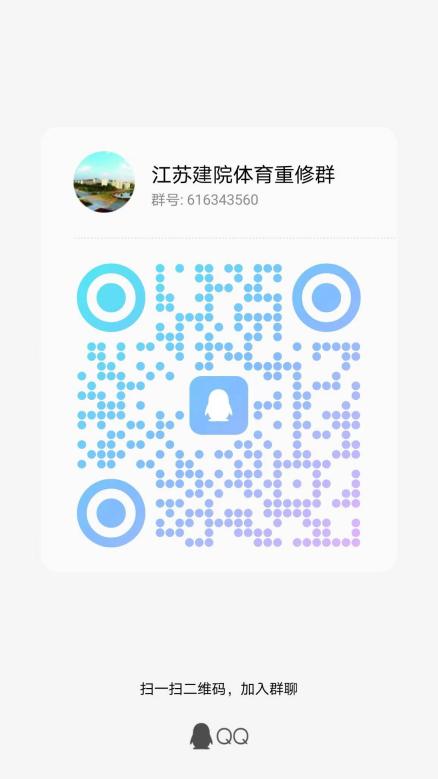 体育（结业生）已报名体育重修的结业生，请加入下面的QQ群，按照老师要求学习，并根据群里的要求于2022年11月26日前完成考试。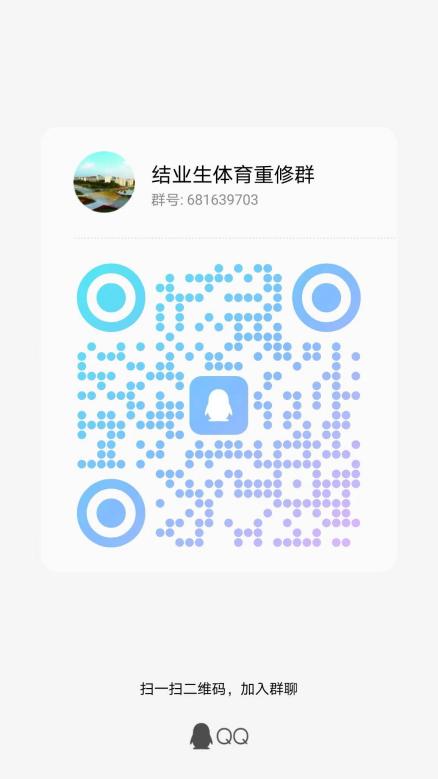 大学语文大学语文（应用文写作、口语沟通技巧）重修，请加入下面的慕课堂进行线上学习，同时加入2023年重修QQ群：681639592，按照要求完成相应学习、测验、作业以及最后的考核，相关通知会在QQ群中发布，请大家尽快加入并及时查看消息。慕课堂课堂码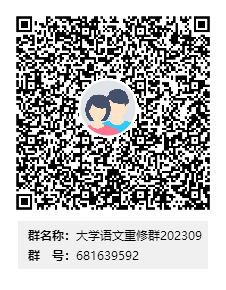 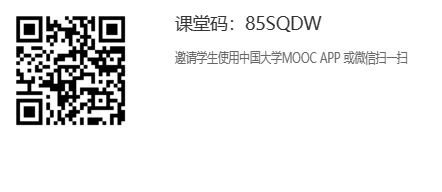 2023-2024-1学期《计算机信息技术》课程重修安排《计算机信息技术》课程重修和《计算机能力测试》考试重修通过学习通平台进行，已报名重修的学生名单已导入学习通，请根据要求完成相关课程内容的学习，并计入平时成绩。如有问题可加入下面的计算机重修QQ群咨询。计算机信息技术重修考试时间：2023.11.25   19:00-20:30；（结业生）计算机能力测试重修考试时间：2023.11.25  16:30-18:00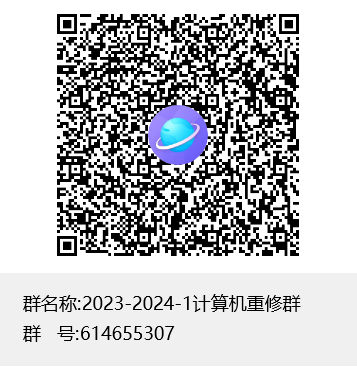 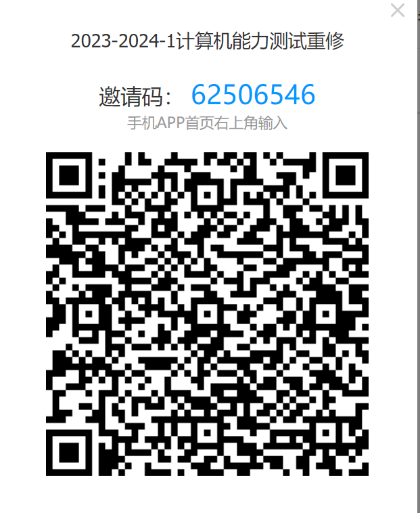 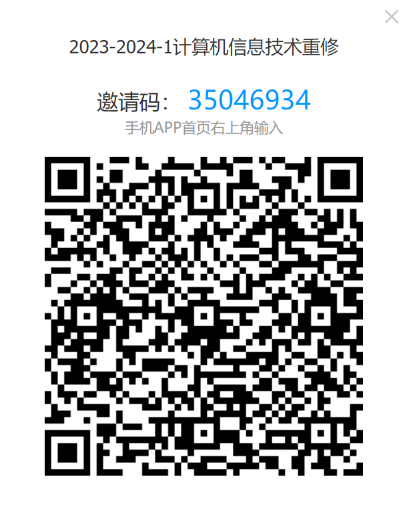 计算机信息技术重修学习通邀请码     计算机能力测试重修学习通邀请码       计算机重修咨询QQ群